На территории Усть-Удинского района стартовала акция«Георгиевская ленточка»С целью формирования у молодого поколения Усть-Удинского района высокого патриотического сознания  и воспитания бережного отношения к традициям своего народа, отдел по делам молодежи и спорта администрации Усть-Удинского района, региональный специалист по патриотическому воспитанию и члены отрядов «Юный патриот» и «Наследники» присоединились к Всероссийской акции «Георгиевская ленточка». Раздавая ленты среди обучающихся образовательных организаций, региональный специалист по патриотическому воспитанию Лазавая Галина Георгиевна  разъясняет историю происхождения данной традиции и правила ношения ленточек, а также члены патриотических отрядов поздравляют жителей с наступающим праздником Великой Победы. Отделом по делам молодежи и спорта  Георгиевские ленточки были вручены председателю и членам Усть-Удинской районной общественной организации ветеранов (пенсионеров) войны, труда, вооруженных сил и правоохранительных органов, а также работникам сельских администраций и учреждений культуры. Данная акция на территории Усть-Удинского района продлится до 9 мая включительно.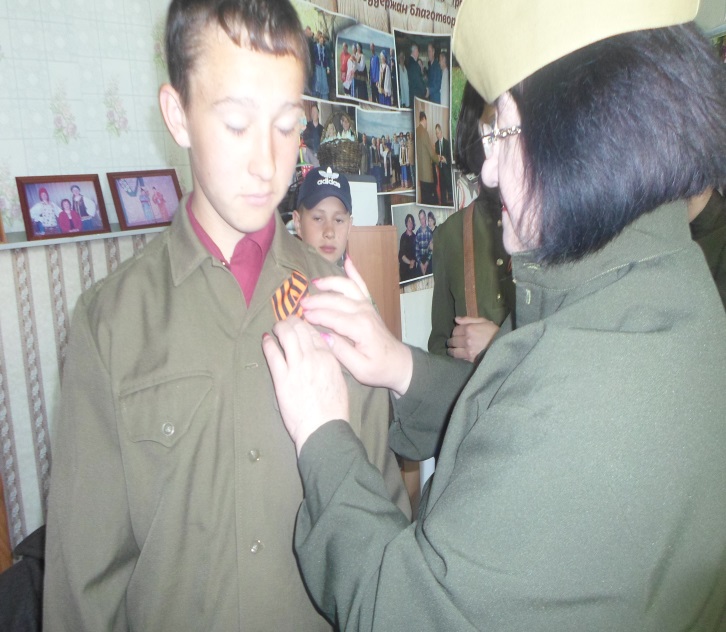 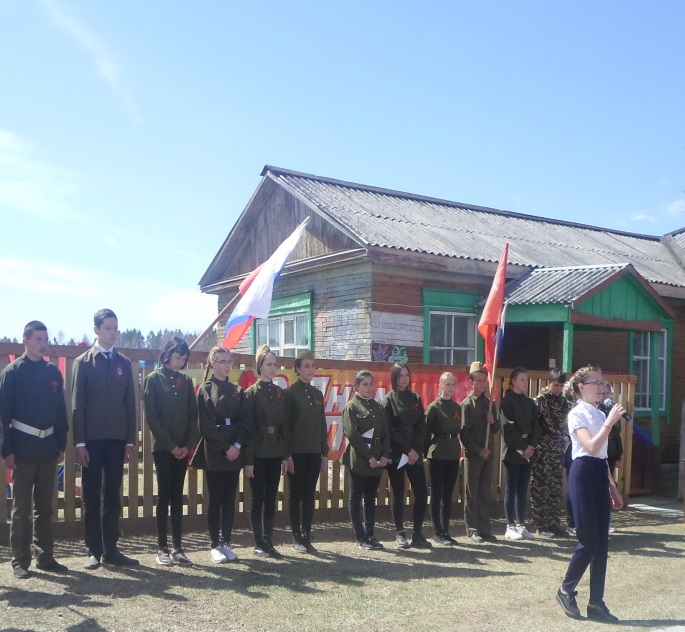 